 CLASS: ................................       NAME	: ..........................................................….	…….	HOME PHONE: ..............................................	: ...............................………………….HOME ADDRESS: ........................................................................................……………………EMAIL ADDRESS:……………………………………………………………………………………...NAMES OF PARENTS/CAREGIVERS: ..............................................................…………........PARENTS’/CAREGIVERS’ EMAIL: ………………………………………………………………….PNBHS and PNGHS CREW APPLICATION FORM FOR: 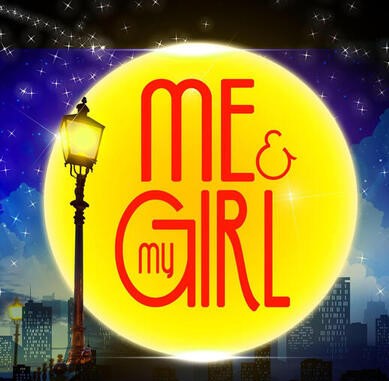 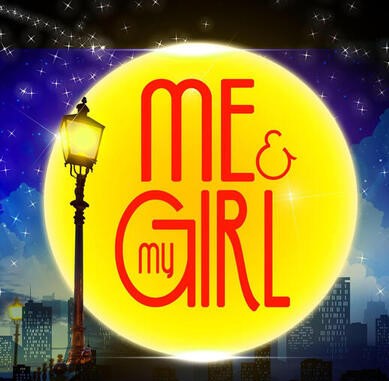 Which instrumental part(s) do you wish to audition for?___________________________________________________________________________What past experience do you have in band or orchestral performance? _________________________________________________________Is there any reason why you might have difficulty attending the advertised rehearsals in Term 4 2019 or Term 1 2020? This may be taken into account should you ask for leave later. (Rehearsal times are provided in the Pre-audition Information document)………………………………………………………………………………………………………………………………………………Commitment of auditionee AND parent/caregiver signatory:In applying for an audition, WE have read the Pre-audition Information, WE understand the commitments and WE agree that with the support of our family, the auditionee will:make Me and My Girl her/his number one co-curricular priority for Term 1 2020 including jobs, church involvement, family activities and other sports/cultural activities or entertainment events. We understand that leave from any stage of the show has to be applied for from Mr Burton and that his decisions will be based on what is best for the team.attend all rehearsals she/he is scheduled barring emergencies, illness and school trips. In the event of one of these we will contact Mr Burton as soon as possible.be at rehearsal, ready to start at the advertised times from dress rehearsals onwards, hand in his/her mobile phone to staff at the company collection point, to be returned once the rehearsal/performance is overobserve school rules in all activities associated with preparation and performance and other rules that may be set specifically for the show (including handing in his/her mobile phone for staff to store during dress rehearsals and performances)talk to a staff member asap and certainly before the end of the current school year if she/he experiences any difficulties in meeting expectations (Ms Kinsey-Wightman/Ms Joe/Ms Weston at PNGHS and Mr Burton/Mrs Clark/Ms Hughes at PNBHS)Signature of auditionee.............…………………….......……………….Name of parent/caregiver.................................................Signature…………………………If you or your parents/caregivers wish to discuss any aspect of the above, please contact Mr Burton, before auditioning at burtonc@pnbhs.school.nz or 027 6237 395 Thankyou for your interest and enthusiasm. Production Management Team	